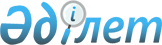 Қазақстан Республикасы Үкiметiнiң 1997 жылғы 7 қаңтардағы N 14 қаулысына өзгерiс енгiзу туралыҚазақстан Республикасы Үкiметiнiң қаулысы 1997 жылғы 24 шiлдедегi N 1164



          "Қазақстан Республикасы құқық қорғау органдарының жүйесiн одан
әрi реформалау жөнiндегi шаралар туралы" Қазақстан Республикасы
Президентiнiң 1997 жылғы 22 сәуiрдегi N 3465  
 U973465_ 
  Жарлығына сәйкес
Қазақстан Республикасының Үкiметi қаулы етедi:




     "Қазақстан Республикасы Үкiметiнiң 1997 жылға арналған заң жобасы
жұмыстарының жоспары туралы" Қазақстан Республикасы Үкiметiнiң 1997
жылғы 7 қаңтардағы N 14  
 P970014_ 
  қаулысына мынадай өзгерiс енгiзiлсiн:
     осы қаулымен бекiтiлген Қазақстан Республикасы Үкiметiнiң 1997
жылғы Заң жобасы жұмыстарының жоспарына:
     реттiк нөмiрi 63 жолдар мынадай редакцияда жазылсын:

     "63 Қылмыс жасағаны     Iшкiiсминi,   қазақ қараша желтоқсан
         үшiн күдiктi және   МТК (келiсiм
         айыпталатын адам.   бойынша),
         дарды қамауда       Жоғарғы Сот
         ұстаудың тәртiбi    (келiсiм
         мен шарттары туралы бойынша), Бас
                             прокуратура,
                             (келiсiм
                             бойынша),
                             Әдiлетминi

     Қазақстан Республикасының
       Премьер-Министрiнiң
       бiрiншi орынбасары
      
      


					© 2012. Қазақстан Республикасы Әділет министрлігінің «Қазақстан Республикасының Заңнама және құқықтық ақпарат институты» ШЖҚ РМК
				